ДЕРЖАВНИЙ ВИЩИЙ НАВЧАЛЬНИЙ ЗАКЛАД «УЖГОРОДСЬКИЙ НАЦІОНАЛЬНИЙ УНІВЕРСИТЕТ»Стоматологічний факультетКафедра хірургічної стоматології, ЩЛХ та онкостоматології 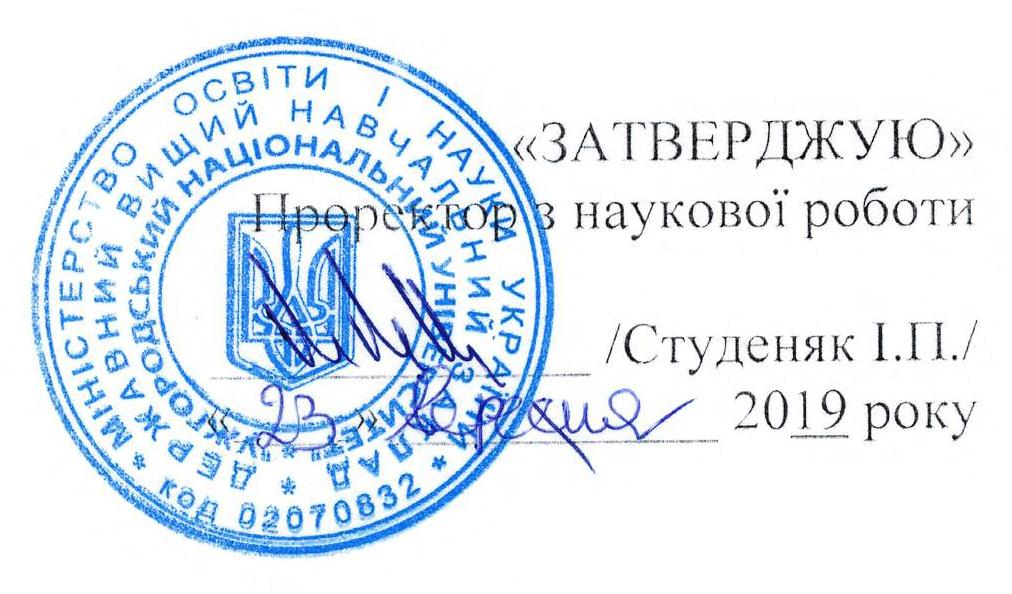 РОБОЧА ПРОГРАМА НАВЧАЛЬНОЇ ДИСЦИПЛІНИ Експертна оцінка морфофункціональних змін зубощелепного апарату як результату стоматологічного лікування і реабілітації хворихУжгород – 2019 рікРобоча програма навчальної дисципліни «Експертна оцінка морфофункціональних змін зубощелепного апарату як результату стоматологічного лікування і реабілітації хворих» для здобувачів вищої освіти галузі знань 22 Охорона здоров`я, спеціальності 221  «Стоматологія», предметної спеціальності, освітньої програми «Стоматологія».Розробники: зав.кафедри хірургічної стоматології, ЩЛХ та онкостоматології к.мед.н. доц. Брехлічук П.П., ст. викладач Гецко Ю.Ю., ст. викладач Петрецька С. Ю.Робочу програму розглянуто та затверджено на засіданні кафедри хірургічної стоматології, ЩЛХ та онкостоматологіїпротокол №10  від  “06” травня 2019 року  Завідувач кафедри __  к.мед.н., доц. Брехлічук П.П.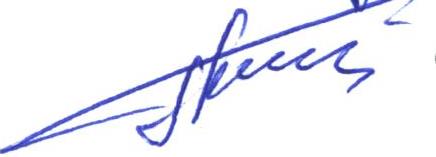 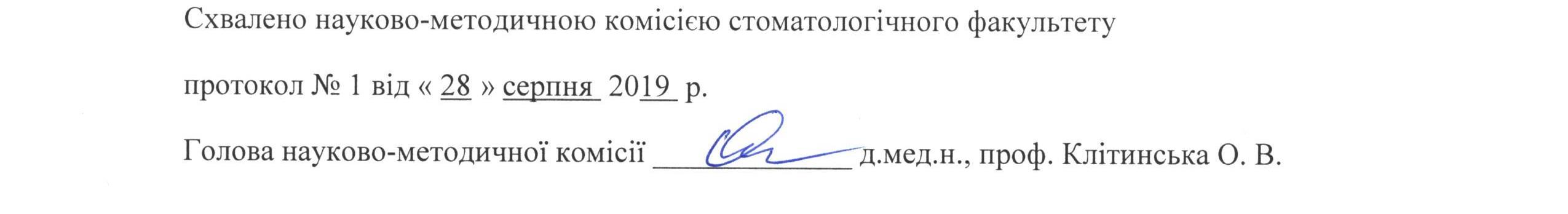  ДВНЗ «Ужгородський національний університет», 2019р.ОПИС НАВЧАЛЬНОЇ ДИСЦИПЛІНМЕТА НАВЧАЛЬНОЇ ДИСЦИПЛІНИМетою вивчення навчальної дисципліни «Експертна оцінка морфофункціональних змін зубощелепного апарату як результату стоматологічного лікування і реабілітації потерпілих» є - підготувати лікаря-стоматолога для надання планової та  невідкладної допомоги хворим із травмами зубощелепного апарату та їх реабілітації, а також для надання ургентної допомоги при невідкладних станах і вогнищах масового ураження.Відповідно до освітньої програми, вивчення дисципліни сприяє формуванню у здобувачів вищої освіти таких компетентностей:Інтегральної компетентності: Здатність розв’язувати комплексні проблеми в галузі професійної та дослідницько-інноваційної діяльності, що передбачає глибоке переосмислення наявних та створення нових цілісних знань та професійної практики.Загальної компетентності: Навички використання новітніх технологійЗдатність проведення самостійних досліджень на сучасному рівніЗдатність до пошуку, обробки та аналізу інформації з різних джерел Здатність генерувати нові ідеї (креативність)Здатність працювати в міжнародному науковому просторіФахової компетентності: Здатність планувати та на основі дослідження робити внесок до стоматологічних знань, пов’язаних з важливою задачею, який відповідає якості матеріалів для друкуЗдатність визначати завдання клініко – експериментальних досліджень в стоматології Здатність вирізняти із накопичених клінічних спостережень відтворювані експериментальні факти Володіння експериментальними методиками досліджень Знайомство з новітніми технологіями та приладами для проведення діагностичних досліджень 3. ПЕРЕДУМОВИ ДЛЯ ВИВЧЕННЯ НАВЧАЛЬНОЇ ДИСЦИПЛІНИПередумовами вивчення навчальної дисципліни «Експертна оцінка морфофункціональних змін зубощелепного апарату як результату стоматологічного лікування і реабілітації потерпілих» є опанування таких навчальних дисциплін освітньої програми: Анатомія та фізіологія зубощелепного апарату;Судова стоматологія;Травматологія та ортопедія в стоматології.ОЧІКУВАНІ РЕЗУЛЬТАТИ НАВЧАННЯВивчення навчальної дисципліни передбачає формування та розвиток у здобувачів вищої освіти програмних результатів навчання відповідно до стандарту вищої освіти зі спеціальності 221  «Стоматологія» та освітньої програми «Стоматологія»: освоєння сучасних методів стоматологічного лікування пацієнтів із травмами зубощелепного апарату, а також вміння проводити експертну оцінку морфофункціональних змін, що виникають внаслідок травми.Компетенції: Очікувані результати навчання, які повинні бути досягнуті здобувачами освіти після опанування навчальної дисципліни «Назва навчальної дисципліни»: «Експертна оцінка морфофункціональних змін зубощелепного апарату як результату стоматологічного лікування і реабілітації хворих»5. ЗАСОБИ ДІАГНОСТИКИ ТА КРИТЕРІЇ ОЦІНЮВАННЯ РЕЗУЛЬТАТІВ НАВЧАННЯЗасоби оцінювання та методи демонстрування результатів навчанняЗасобами оцінювання та методами демонстрування результатів навчання з навчальної дисципліни є: Підсумковий модульний контроль №1;Підсумковий модульний контроль №2;Залік;Іспит.Форми контролю та критерії оцінювання результатів навчанняФорми поточного контролю: усне опитування;Форма модульного контролю: усне опитування;Форма підсумкового семестрового контролю: залік.Розподіл балів, які отримують здобувачі вищої освіти (модуль 1,2)Т1, Т2 ... Т15– темиОцінювання окремих видів навчальної роботи з дисципліниКритерії оцінювання модульної контрольної роботи- Модульна контрольна робота №1 - до 20 балів;- Модульна контрольна робота №2 - до 20 балів;Виконання одиничної тестової роботи передбачає надання відповідей на тести. Кожен одиничний тест складається з 20 тестів. За кожну правильну відповідь на 1 тестове завдання наводиться 0,5 бала, за неправильну відповідь - 0 балів. Модульна тестова робота підраховується, якщо вона оцінюється в 5 і більше балів.Модульна тестова робота допускається для студентів, які відвідали не менше 90% аудиторії та отримали не менше 60% можливих балів за поточну роботу.Критерії оцінювання підсумкового семестрового контролю Кредитна картка містить 3 завдання, кожне з яких оцінюється за шкалою:- 1 теоретичне завдання - до 10 балів включно;- 2 теоретичні завдання - до 10 балів;- 3 практичні завдання (вирішення проблеми) - до 20 балів.Максимальна кількість балів, яку студент може отримати в залі - 40 балів.Таблиця відповідності оцінок за різними шкалами 6.ПРОГРАМА НАВЧАЛЬНОЇ ДИСЦИПЛІНИ6.1. Зміст навчальної дисципліниСеместр 1Модуль 1	Змістовий модуль 1.Тема 1. Зубощелепна система. Анатомо-фізіологічні особливості зубощелепної системи.Тема 2. Травми щелепно-лицевої ділянки. Класифікація травм щелепно-лицевої ділянки.Тема 3. Травми зубів: етіологія, клініка, діагностика та лікування.Тема 4. Морфофункціональні зміни зубощелепного апарату при травмах зубів та після проведеного лікування.Змістовий модуль 2.Тема 5. Реабілітація пацієнтів після травми зубів.Тема 6. Травми верхньої щелепи: етіологія, клініка, діагностика.Тема 7. Лікування пацієнтів з переломами верхньої щелепи: ортопедичні, хірургічні та комбіновані методи лікування.Семестр 2Модуль 2Змістовий модуль 1.
Тема 1. Морфофункціональні зміни зубощелепного апарату, що виникають  при переломах верхньої щелепи та після різних видів лікування.Тема 2. Реабілітація пацієнтів з переломами верхньої щелепи.Тема 3. Травми нижньої щелепи: етіологія, клініка, діагностика.Тема 4. Лікування пацієнтів з травмами нижньої щелепи: ортопедичні, хірургічні та комбіновані методи лікування.Змістовий модуль 2.Тема 5. Морфофункціональні зміни зубощелепного апарату при переломах нижньої щелепи та після проведеного лікування.Тема 6. Особливості вогнепальних переломів кісток лицевого скелету.Тема 7. Особливості лікування вогнепальних переломів щелеп.Тема 8. Морфофункціональні зміни зубощелепного апарату при вогнепальних переломах щелеп.Структура навчальної дисципліниТеми практичних (семінарських, лабораторних) занятьТеми лекційСеместр 1Теми лекційСеместр 25.4. Самостійна робота7. ІНСТРУМЕНТИ, ОБЛАДНАННЯ ТА ПРОГРАМНЕ ЗАБЕЗПЕЧЕННЯ, ВИКОРИСТАННЯ ЯКИХ ПЕРЕДБАЧАЄ НАВЧАЛЬНА ДИСЦИПЛІНАТехнічні засоби: фантоми, зубощелепні моделі.Обладнання: типове стоматологічне обладнання та комп’ютерне забезпечення.Програмне забезпечення: виконується за допомогою КТ щелеп.8. ПЕРЕЛІК ПИТАНЬ, ЩО ВИНОСЯТЬСЯ НА ПІДСУМКОВИЙ КОНТРОЛЬЗубощелепна система. Анатомо-фізіологічні особливості зубощелепної системи.Травми щелепно-лицевої ділянки. Класифікація травм щелепно-лицевої ділянки.Травми зубів: етіологія, клініка, діагностика та лікування. Морфофункціональні зміни зубощелепного апарату при травмах зубів та після проведеного лікування.Реабілітація пацієнтів після травми зубів.Травми верхньої щелепи: етіологія, клініка, діагностика. Лікування пацієнтів з переломами верхньої щелепи: ортопедичні, хірургічні та комбіновані методи лікування .Морфофункціональні зміни зубощелепного апарату, що виникають  при переломах верхньої щелепи та після різних видів лікування.Реабілітація пацієнтів з переломами верхньої щелепи.Травми нижньої щелепи: етіологія, клініка, діагностика.Лікування пацієнтів з травмами нижньої щелепи: ортопедичні, хірургічні та комбіновані методи лікування. Морфофункціональні зміни зубощелепного апарату при переломах нижньої щелепи та після проведеного лікування.Особливості вогнепальних переломів кісток лицевого скелету.Особливості лікування вогнепальних переломів щелеп.Морфофункціональні зміни зубощелепного апарату при вогнепальних переломах щелеп.Зміни в зубощелепній системі в процесі онто- та філогенезу.Судово-стоматологічна експертиза при травмах зубів.Види стоматологічного лікування та реабілітація пацієнтів з травмами зубів.Судово-стоматологічна експертиза при переломах верхньої щелепи.Судово-стоматологічна експертиза при переломах нижньої щелепи.Судово-стоматологічна експертиза при переломах виличної  кістки та виличної дуги.Вогнепальні переломи кісток лицевого скелету.9. РЕКОМЕНДОВАНІ ДЖЕРЕЛА ІНФОРМАЦІЇОсновна літератураІсанідіс Г.П. Анкілоз скронево-нижньощелепового суглобу і мікрогенія. – Ташкент: Медицина, 1974.Керівництво по хірургічній стоматології / Під ред. О.І. Євдокімова. – М.: Медицина , 1972.Рузін Г.П., Пюрик В.П., Денисенко О.Г. Комп’ютерні поточні та кінцеві завдання (тести) з хірургічної стоматології. Ів.Франківськ, 1995.Руководство по хирургической стоматологии и челюстно-лицевой хирургии: в 2-х томах. Т.1 / Под ред. В.М. Безрукова, Т.Г.Робустовой. – М.: Медицина, 2000.Сукачов В.А. Атлас реконструктивних операцій на кістках лиця. – М.: Медицина, 1984.Тимофеев А.А. Руководство по челюстно-лицевой хирургии и хирургической стоматологии, 2002.Фриденштейн А. Я., Лалыкина К. С. Индукция костной ткани и остеогенные клетки-предшественники. – М.: Медицина, 1973.Хєм А., Кормак Д. Гистология. – М. 1985.Хирургическая  стоматология  (под ред. В.И.Заусаева – М.: Медицина,  1976.Хирургическая стоматология (под ред. В.А.Дунаевского – М.: Медицина,  1979Швырков М.Б., Афанасьев В.В., Стародубцев В.С. Неогнестрельные переломы челюстей – М.: Медицина, 1999.Ю.І. Бернадський. Травматологія і  відновна хірургія щелепно-лицевої ділянки. – К.:Вища школа, 1985Робоча програма перезатверджена на 2019 / 2020 н.р. без змін;   зі змінами  (Додаток ___)протокол № 10 від «28» серпня 2019 р. Завідувач кафедри к.мед.н.,доц. Брехлічук П.П.                                                                                                                     __________________Рівень вищої освітитретій (освітньо-науковий)Галузь знань22 Охорона здоров`яСпеціальність221  «Стоматологія»Предметна спеціальність «Стоматологія» Освітня програма«Стоматологія»Статус дисциплінивибірковаМова навчанняукраїнськаНайменуванняпоказниківГалузь знань,спеціальність, предметна спеціальність (спеціалізація), освітня програма, освітній рівеньХарактеристиканавчальноїдисципліниХарактеристиканавчальноїдисципліниКількість кредитів – 6Освітній рівень:третій (освітньо-науковий)Галузь знань:22 Охорона здоров`яСпеціальність:221 «Стоматологія»Предметна спеціальність «Стоматологія» Освітня програма:«Стоматологія»Денна форманавчанняЗаочна форманавчанняКількість кредитів – 6Освітній рівень:третій (освітньо-науковий)Галузь знань:22 Охорона здоров`яСпеціальність:221 «Стоматологія»Предметна спеціальність «Стоматологія» Освітня програма:«Стоматологія»вибірковавибірковаКількість кредитів – 6Освітній рівень:третій (освітньо-науковий)Галузь знань:22 Охорона здоров`яСпеціальність:221 «Стоматологія»Предметна спеціальність «Стоматологія» Освітня програма:«Стоматологія»Кількість кредитів – 6Освітній рівень:третій (освітньо-науковий)Галузь знань:22 Охорона здоров`яСпеціальність:221 «Стоматологія»Предметна спеціальність «Стоматологія» Освітня програма:«Стоматологія»Рік підготовки:Рік підготовки:Кількість модулів – 2Освітній рівень:третій (освітньо-науковий)Галузь знань:22 Охорона здоров`яСпеціальність:221 «Стоматологія»Предметна спеціальність «Стоматологія» Освітня програма:«Стоматологія»1-й1-йКількість модулів – 2Освітній рівень:третій (освітньо-науковий)Галузь знань:22 Охорона здоров`яСпеціальність:221 «Стоматологія»Предметна спеціальність «Стоматологія» Освітня програма:«Стоматологія»Семестр:Семестр:Змістових модулів – 4Освітній рівень:третій (освітньо-науковий)Галузь знань:22 Охорона здоров`яСпеціальність:221 «Стоматологія»Предметна спеціальність «Стоматологія» Освітня програма:«Стоматологія»12Загальна кількість годин – 180Освітній рівень:третій (освітньо-науковий)Галузь знань:22 Охорона здоров`яСпеціальність:221 «Стоматологія»Предметна спеціальність «Стоматологія» Освітня програма:«Стоматологія»Лекції:Лекції:Загальна кількість годин – 180Освітній рівень:третій (освітньо-науковий)Галузь знань:22 Охорона здоров`яСпеціальність:221 «Стоматологія»Предметна спеціальність «Стоматологія» Освітня програма:«Стоматологія»3030Тижневих годин:для денної  форми навчання:аудиторних – 60самостійної роботи  – 120для заочної  форми навчання:аудиторних – 60самостійної роботи  – 120Освітній рівень:третій (освітньо-науковий)Галузь знань:22 Охорона здоров`яСпеціальність:221 «Стоматологія»Предметна спеціальність «Стоматологія» Освітня програма:«Стоматологія»Практичні (семінарські):Практичні (семінарські):Тижневих годин:для денної  форми навчання:аудиторних – 60самостійної роботи  – 120для заочної  форми навчання:аудиторних – 60самостійної роботи  – 120Освітній рівень:третій (освітньо-науковий)Галузь знань:22 Охорона здоров`яСпеціальність:221 «Стоматологія»Предметна спеціальність «Стоматологія» Освітня програма:«Стоматологія»3030Тижневих годин:для денної  форми навчання:аудиторних – 60самостійної роботи  – 120для заочної  форми навчання:аудиторних – 60самостійної роботи  – 120Освітній рівень:третій (освітньо-науковий)Галузь знань:22 Охорона здоров`яСпеціальність:221 «Стоматологія»Предметна спеціальність «Стоматологія» Освітня програма:«Стоматологія»Лабораторні:Лабораторні:Тижневих годин:для денної  форми навчання:аудиторних – 60самостійної роботи  – 120для заочної  форми навчання:аудиторних – 60самостійної роботи  – 120Освітній рівень:третій (освітньо-науковий)Галузь знань:22 Охорона здоров`яСпеціальність:221 «Стоматологія»Предметна спеціальність «Стоматологія» Освітня програма:«Стоматологія»Тижневих годин:для денної  форми навчання:аудиторних – 60самостійної роботи  – 120для заочної  форми навчання:аудиторних – 60самостійної роботи  – 120Освітній рівень:третій (освітньо-науковий)Галузь знань:22 Охорона здоров`яСпеціальність:221 «Стоматологія»Предметна спеціальність «Стоматологія» Освітня програма:«Стоматологія»Самостійна робота: Самостійна робота: Тижневих годин:для денної  форми навчання:аудиторних – 60самостійної роботи  – 120для заочної  форми навчання:аудиторних – 60самостійної роботи  – 120Освітній рівень:третій (освітньо-науковий)Галузь знань:22 Охорона здоров`яСпеціальність:221 «Стоматологія»Предметна спеціальність «Стоматологія» Освітня програма:«Стоматологія»120120Тижневих годин:для денної  форми навчання:аудиторних – 60самостійної роботи  – 120для заочної  форми навчання:аудиторних – 60самостійної роботи  – 120Освітній рівень:третій (освітньо-науковий)Галузь знань:22 Охорона здоров`яСпеціальність:221 «Стоматологія»Предметна спеціальність «Стоматологія» Освітня програма:«Стоматологія»Вид контролю: Вид контролю: Тижневих годин:для денної  форми навчання:аудиторних – 60самостійної роботи  – 120для заочної  форми навчання:аудиторних – 60самостійної роботи  – 120Освітній рівень:третій (освітньо-науковий)Галузь знань:22 Охорона здоров`яСпеціальність:221 «Стоматологія»Предметна спеціальність «Стоматологія» Освітня програма:«Стоматологія»залік - 1залік - 1Тижневих годин:для денної  форми навчання:аудиторних – 60самостійної роботи  – 120для заочної  форми навчання:аудиторних – 60самостійної роботи  – 120Освітній рівень:третій (освітньо-науковий)Галузь знань:22 Охорона здоров`яСпеціальність:221 «Стоматологія»Предметна спеціальність «Стоматологія» Освітня програма:«Стоматологія»Форма контролю:Форма контролю:Тижневих годин:для денної  форми навчання:аудиторних – 60самостійної роботи  – 120для заочної  форми навчання:аудиторних – 60самостійної роботи  – 120Освітній рівень:третій (освітньо-науковий)Галузь знань:22 Охорона здоров`яСпеціальність:221 «Стоматологія»Предметна спеціальність «Стоматологія» Освітня програма:«Стоматологія»іспит - 2іспит - 2ЗК 1ЗК 2ЗК 3ЗК 4ЗК 5ЗК 6ЗК 7ЗК 8ЗК 9ЗК 10ФК 1ФК 2ФК 3ФК 4ФК 5ФК 6ФК 7ФК 8ФК 9ВК01.03+++++++++++++++++Програмні результати навчанняШифр ПРНСучасні передові концептуальні та методологічні знання в галузі стоматології та суміжних галузей знаньПРН 1.1Праці провідних зарубіжних вчених, наукових шкіл та фундаментальних праць у галузі дослідженняПРН 1.2Принципи фінансування науково-дослідної роботи та структури кошторисів на її виконанняПРН 1.3Формулювати мету власного наукового дослідження в контексті світового наукового процесу, усвідомлювати його актуальність і значення для розвитку інших галузей наукиПРН 2.1Формулювати загальну методологічну базу власного наукового дослідженняПРН 2.2Проводити комплексні дослідження в галузі науково-дослідницької та інноваційної діяльності, які приводять до отримання нових знаньПРН 2.3Формулювати наукову проблему з огляду на стан її наукової розробки та сучасні наукові тенденціїПРН 2.5Формулювати робочі гіпотези та моделі досліджуваної проблемиПРН 2.6Аналізувати наукові праці в галузі стоматології, виявляючи дискусійні та мало досліджені питанняПРН 2.7Уміння визначати принципи та методи дослідження, використовуючи міждисциплінарні підходиПРН 2.10Кваліфіковано відображати результати наукових досліджень у наукових статтях у фахових виданнях, вести конструктивний діалог з рецензентами та редакторами ПРН 3.2Професійно презентувати результати своїх досліджень на міжнародних наукових конференціях, семінарах, практично використовувати іноземну мову (в першу чергу – англійську) у науковій, інноваційній та педагогічній діяльностіПРН 3.3Уміння використовувати сучасні технології при спілкуванні, обміні інформацією, зборі, аналізі, обробці, інтерпретації джерелПРН 3.5Діяти, дотримуючись принципів соціальної відповідальності, на основі етичних міркувань (мотивів)ПРН 4.2Самовдосконалюватися, нести відповідальність за новизну наукових досліджень та прийняття експертних рішеньПРН 4.3Очікувані результати навчання з дисципліниШифр ПРНУміння формувати команду дослідників для вирішення локальної задачі (формулювання дослідницької проблеми, робочих гіпотез, збору інформації, підготовки пропозицій)ПРН 2.4Підготувати запит на отримання фінансування, звітну документаціюПРН 2.11Поточне оцінювання та самостійна роботаПоточне оцінювання та самостійна роботаПоточне оцінювання та самостійна роботаПоточне оцінювання та самостійна роботаПоточне оцінювання та самостійна роботаПоточне оцінювання та самостійна роботаПоточне оцінювання та самостійна роботаПоточне оцінювання та самостійна роботаПоточне оцінювання та самостійна роботаПоточне оцінювання та самостійна роботаПоточне оцінювання та самостійна роботаПоточне оцінювання та самостійна роботаПоточне оцінювання та самостійна роботаПоточне оцінювання та самостійна роботаПоточне оцінювання та самостійна роботаМодульна контрольна роботаСумаЗмістовий модуль 1Змістовий модуль 1Змістовий модуль 1Змістовий модуль 1Змістовий модуль  2Змістовий модуль  2Змістовий модуль  2Змістовий модуль 1Змістовий модуль 1Змістовий модуль 1Змістовий модуль 1Змістовий модуль  2Змістовий модуль  2Змістовий модуль  2Змістовий модуль  225100Т1Т2 Т3Т4Т1Т2Т3Т1Т2Т3Т4Т1Т2Т3Т42510055555555555555525100Вид діяльності здобувача вищої освітиМодуль 1Модуль 1Модуль 2Модуль 2Вид діяльності здобувача вищої освітиКількістьМаксимальна кількість балів (сумарна)КількістьМаксимальна кількість балів (сумарна)Практичні (семінарські) заняття 9 27 10 27 Лабораторні заняття (допуск, виконання та захист) -- -- Комп’ютерне тестування при тематичному оцінюванні1 10 1 10 Письмове тестування при тематичному оцінюванні9 27 10 27 …Презентація  16 1 6 Реферат 15 1 5 Есе- - - - …Модульна контрольна робота 1 251  25Разом100100Оцінка за 100-бальною шкалоюОцінка ЄКТСОцінка за національною шкалоюОцінка за національною шкалоюОцінка за 100-бальною шкалоюОцінка ЄКТСдиференційовананедиференційована90 – 100Авідміннозараховано82-89Вдобрезараховано74-81Сдобрезараховано64-73Dзадовільнозараховано60-63Е задовільнозараховано35-59Fxнезадовільно з можливістю повторного складаннянезараховано з можливістю повторного складання0-34Fнезадовільно з обов’язковим повторним вивченням дисциплінинезараховано з обов’язковим повторним вивченням дисципліниНазви змістових модулів і темКількість годинКількість годинКількість годинКількість годинКількість годинКількість годинНазви змістових модулів і тем Форма навчання (денна, заочна) Форма навчання (денна, заочна) Форма навчання (денна, заочна) Форма навчання (денна, заочна) Форма навчання (денна, заочна) Форма навчання (денна, заочна)Назви змістових модулів і темУсьогоу тому числіу тому числіу тому числіу тому числіу тому числіНазви змістових модулів і темУсьоголекціїпрактичні (семінарські)лабораторнііндивідуальна роботасамостійнаробота1-й семестр1-й семестр1-й семестр1-й семестр1-й семестр1-й семестр1-й семестрМодуль 1Модуль 1Модуль 1Модуль 1Модуль 1Модуль 1Модуль 1Змістовий модуль 1.Змістовий модуль 1.Змістовий модуль 1.Змістовий модуль 1.Змістовий модуль 1.Змістовий модуль 1.Змістовий модуль 1.Тема 1. Зубощелепна система. Анатомо-фізіологічні особливості зубощелепної системи.228Тема 2. Травми щелепно-лицевої ділянки. Класифікація травм щелепно-лицевої ділянки.228Тема 3. Травми зубів: етіологія, клініка, діагностика та лікування.228Тема 4. Морфофункціональні зміни зубощелепного апарату при травмах зубів та після проведеного лікування.228Разом за змістовий модуль 18832Змістовий модуль 2.Змістовий модуль 2.Змістовий модуль 2.Змістовий модуль 2.Змістовий модуль 2.Змістовий модуль 2.Змістовий модуль 2.Тема 1. Реабілітація пацієнтів після травми зубів.228Тема 2. Травми верхньої щелепи: етіологія, клініка, діагностика.228Тема 3. Лікування пацієнтів з переломами верхньої щелепи: ортопедичні, хірургічні та комбіновані методи лікування.228Разом за змістовий модуль 26624Модуль 2Модуль 2Модуль 2Модуль 2Модуль 2Модуль 2Модуль 2Змістовий модуль 1.Змістовий модуль 1.Змістовий модуль 1.Змістовий модуль 1.Змістовий модуль 1.Змістовий модуль 1.Змістовий модуль 1.Тема 1. Морфофункціональні зміни зубощелепного апарату, що виникають  при переломах верхньої щелепи та після різних видів лікування.228Тема 2. Реабілітація пацієнтів з переломами верхньої щелепи.228Тема 3. Травми нижньої щелепи: етіологія, клініка, діагностика.228Тема 4. Лікування пацієнтів з травмами нижньої щелепи: ортопедичні, хірургічні та комбіновані методи лікування.228Разом за змістовий модуль 18832Змістовий модуль 2.Змістовий модуль 2.Змістовий модуль 2.Змістовий модуль 2.Змістовий модуль 2.Змістовий модуль 2.Змістовий модуль 2.Тема 1. Морфофункціональні зміни зубощелепного апарату при переломах нижньої щелепи та після проведеного лікування.228Тема 2. Особливості вогнепальних переломів кісток лицевого скелету.228Тема 3. Особливості лікування вогнепальних переломів щелеп.228Тема 4. Морфофункціональні зміни зубощелепного апарату при вогнепальних переломах щелеп.228Разом за змістовий модуль 28832Модульна контрольна робота30Разом за модуль3030120№з/пНазва темиКількістьгодинКількістьгодин№з/пНазва темиденназаочна1.2.3.4.5.6.7.8.9.10.11.12.13.14.15.Зубощелепна система. Анатомо-фізіологічні особливості зубощелепної системи.Травми щелепно-лицевої ділянки. Класифікація травм щелепно-лицевої ділянки.Травми зубів: етіологія, клініка, діагностика та лікування. Морфофункціональні зміни зубощелепного апарату при травмах зубів та після проведеного лікування.Реабілітація пацієнтів після травми зубів.Травми верхньої щелепи: етіологія, клініка, діагностика. Лікування пацієнтів з переломами верхньої щелепи: ортопедичні, хірургічні та комбіновані методи лікування .Морфофункціональні зміни зубощелепного апарату, що виникають  при переломах верхньої щелепи та після різних видів лікування.Реабілітація пацієнтів з переломами верхньої щелепи.Травми нижньої щелепи: етіологія, клініка, діагностика.Лікування пацієнтів з травмами нижньої щелепи: ортопедичні, хірургічні та комбіновані методи лікування. Морфофункціональні зміни зубощелепного апарату при переломах нижньої щелепи та після проведеного лікування.Особливості вогнепальних переломів кісток лицевого скелету.Особливості лікування вогнепальних переломів щелеп.Морфофункціональні зміни зубощелепного апарату при вогнепальних переломах щелеп.222222222222222222222222222222РазомРазом3030№ п/пТемаКількість годин1.Зубощелепна система. Анатомо-фізіологічні                 особливості зубощелепної системи.22.Зміни в зубощелепній системі в процесі онто- та філогенезу.23.Судово-стоматологічна експертиза при травмах зубів.24.Види стоматологічного лікування та реабілітація пацієнтів з травмами зубів.25.Експертна оцінка морфо функціональних змін зубощелепного апарату при травмах зубів верхньої та нижньої щелепи та після проведеного лікування та реабілітації.26.Судово-стоматологічна експертиза при переломах верхньої щелепи.27.Види стоматологічного лікування та реабілітація пацієнтів з переломами верхньої щелепи.28.Всього14№ п/пТемаКількість годин1.Експертна оцінка морфо функціональних змін зубощелепного апарату при переломах верхньої  щелепи та після проведеного лікування та реабілітації.22.Судово-стоматологічна експертиза при переломах нижньої щелепи.23.Експертна оцінка морфо функціональних змін зубощелепного апарату при переломах нижньої  щелепи та після проведеного лікування та реабілітації.24.Судово-стоматологічна експертиза при переломах виличної  кістки та виличної дуги.25.Вогнепальні переломи кісток лицевого скелету.26.Судово-стоматологічна експертиза при вогнепальних переломах кісток лицевого скелету.27.Експертна оцінка морфо функціональних змін при вогнепальних переломах кісток лицевого скелету.28.Реабілітація пацієнтів з вогнепальними переломами щелеп.29.Всього16№з/пНазва темиКількістьгодинКількістьгодин№з/пНазва темиденназаочна1Підготовка до контролю засвоєння змістових модулів – теоретична підготовка, відпрацювання практичних навичок.40402Обліково-звітна документація хірурга-стоматолога.663Екстренна медична допомога при травмах ЩЛД.664Стоматологічна імплантація.885Відновлювальна хірургія кісток лицевого черепа.666Хірургічна підготовка порожнини рота до протезування.10107Пластика альвеолярного паростка щелеп.558Регенерація кісткової тканини щелеп.559Остеогенна та остеоіндуктивна терапія.4410Індивідуальна самостійна робота аспіранта – огляд навчально-методичної літератури, написання рефератів, проведення наукових досліджень101011Підготовка до ПМК. 2020Всього120120